Муниципальное автономное общеобразовательное учреждение – средняя общеобразовательная школа N 93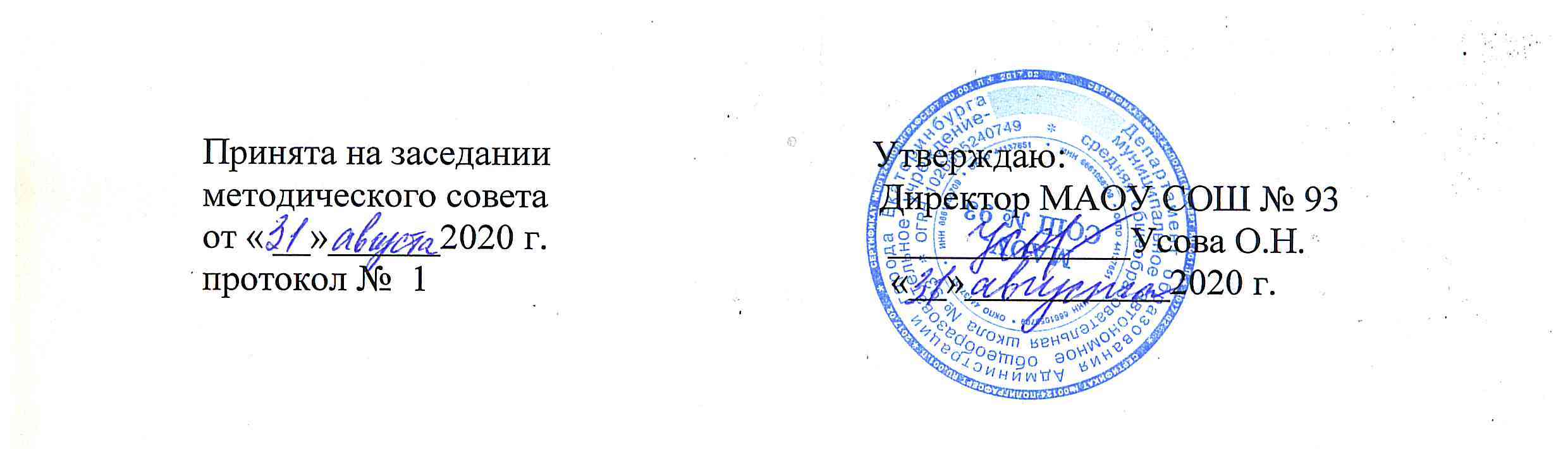 Дополнительная  общеобразовательная общеразвивающая программахудожественно-технической  направленности«Фантазеры без границ»Возраст обучающихся: 9-14 летСрок реализации: 1 год                                                                    Автор- составитель:   Тетюшкина Татьяна Анатольевна                                                    Учитель технологииг. ЕкатеринбургПояснительная запискаДополнительная общеобразовательная общеразвивающая программа «Фантазеры без границ» реализует художественно-техническую  направленность дополнительного образования  и составлена в соответствии с нормативно-правовыми документами:1.	Федеральный закон от 29.12.2012 г. №273-ФЗ «Об образовании в Российской Федерации»; 2.	Концепция развития дополнительного образования детей (Распоряжение Правительства Российской Федерации от 04.09.2014 № 1726-р); 3.	«Санитарно-эпидемиологические требования к устройству, содержанию и организации режима работы образовательных организаций дополнительного образования детей», Постановление № 41 об утв. СанПиН 2.4.4.3172-14 от 04.07.2014 г;4.	Приказ Министерства Просвещения Российской Федерации (Минпросвещения России) от 09.11.2018 № 196 «Об утверждении Порядка организации и осуществления образовательной деятельности по дополнительным общеобразовательным программам».5.	Письмо Минобрнауки России от 18.11.2015 № 09-3242 «О направлении информации» (вместе с «Методическими рекомендациями по проектированию дополнительных общеразвивающих программ (включая разноуровневые программы)».  6.           Письмо Министерства просвещения РФ от 7 мая 2020 г. № ВБ-976/04 “О реализации курсов внеурочной деятельности, программ воспитания и социализации, дополнительных общеразвивающих программ с использованием дистанционных образовательных технологий.В. А. Сухомлинский говорил: «Ум ребенка находится на кончиках его пальцев» «Рука — это инструмент всех инструментов», — сказал еще Аристотель. «Рука — это своего рода внешний мозг», — писал Кант. Истоки способностей и дарований детей – на кончиках их пальцев.Чем больше уверенности в движениях детской руки,тем тоньше взаимодействие руки с орудием труда,сложнее движения, ярче творческая стихия детского разума.А чем больше мастерства в детской руке, тем ребенок умнее…Программа рассчитана на обучающихся в возрасте 9-12 лет. Предусматривает групповые и индивидуальные занятия. Материал программы предусматривает теоретические и практические занятия. Программа кружка «Фантазёры без границ» - рассчитана на 1 год,  состоит из трех групп по20 человек, которые занимаются по 3 часа в неделю (108 часов в год)  Программы декоративно-прикладного творчества  «Фантазеры без границ» основана на сочетании   умственного и физического творческого труда, которое является одной из основ здорового и долговременного образа жизни человека. Программа содержит установку на раскрытие потребностей детей творить и осознавать свои возможности.Актуальность программы: Проблема развития мелкой моторики школьников средствами различных видов изобразительной деятельности в настоящее время приобретает особую актуальность и становится важнейшим направлением научно-теоретических исследований. Развитие руки ребенка, ручных умений или мелкой пальцевой моторики является одним из самых главных условий хорошего физического и нервно-психического развития ребёнка. Деятельность детей направлена на решение и воплощение в материале разнообразных задач, связанных  с изготовлением вначале простейших,  затем более сложных изделий и их художественным оформлением. В рамках программы «Фантазеры без границ» происходит ознакомление с профессиями: столяр-плотник, краснодеревщик, маляр, станочник деревообрабатывающих станков. Уже в начальной школе учащиеся пробуют себя в роли специалиста той или иной профессии. Ученики фантазируют,  выражают свое мнение, доказывают свою точку зрения по выполнению той или иной работы, развивают художественный вкус. Работа кружка направлена на трудовое, эстетическое, нравственное воспитание школьников. Кружок «Фантазёры без границ» развивает творческие способности – процесс, который пронизывает все этапы развития личности ребёнка, пробуждает инициативу и самостоятельность принимаемых решений, привычку к свободному самовыражению, уверенность в себе.Педагогической целесообразностью программы является то, что на основе умений и знаний, приобретаемых в кружке «Фантазёры без границ»,  ребенок укрепляет свою социальную значимость, принадлежность к определенной системе позитивных  социальных ценностей. У него повышается самоуважение, поскольку оно опирается на понимание ребенком того, что существуют вещи, предметы, которые он может изготовить сам, причем так, что это доставляет радость и другим.Новизна программы состоит в том, что дети углубленно  учатся основным техникам сразу нескольких  ремесел: конструированию, рисованию, лепке, моделированию, сборке изделий, декорированию, работе с самыми различными материалами.  Этот технический универсализм помогает ребенку достигнуть высокого уровня в овладении искусством создания  поделки практически из любого материала. Занятия в кружке имеют и культурно-психологическое значение: дети обучаются изготовлению такого предмета, который можно подарить, дополнительно учатся церемониалу дарения. Также новизна состоит в последовательном развитии осмысления учащимися ценностей трудовой деятельности гражданина современного общества, в создании условий для жизненного самоопределения.Цель данной программы – Целью программы является развитие творческой личности, способной к самовыражению в области декоративно-прикладного творчества, понимающей и уважающей культурные ценности, готовой к социально-полезной деятельности Цели будут достигнуты при условии «Я хочу это сделать сам». Задачи программы:обучить изготовлению поделок и сувениров с использованием различных материалов: древесина, фанера, ДВП,ДСП, картона, бумаги и природного материала; привить самые разнообразные навыки обработки различных материалов; формировать образное, пространственное мышление и умение выразить свою мысль с помощью  поделкисовершенствовать умения и формировать навыки работы нужными инструментами и приспособлениями при обработке различных материалов;развивать художественный вкус и ориентировать на качество изделия;формирование творческих способностей, духовной культурывоспитывать в детях любовь к своей родине, к традиционному народному искусству, природе и окружающему миру;обучить учеников выполнять работу коллективно;развивать проектные способности школьников.Одна из интереснейших форм  стимулирования детей к занятиям- организация выставок, конкурсов, праздников и других массовых мероприятий куда приглашаются и родители кружковцев.Программой предусмотрены задания как для индивидуального, так и для коллективного исполнения. При коллективном обсуждении результатов дается положительная оценка деятельности ребенка, тем самым создается благоприятный эмоциональный фон, способствующий формированию творческого мышления, фантазии. Творческий подход к работе, воспитанный в процессе занятий, дети перенесут в дальнейшем во все виды общественно-полезной деятельности. Применяются такие формы контроля  как урок-беседа, урок-лекция, урок-игра, урок-путешествие,  групповые, комбинированные, урок-конкурс. Оценка результатов занятий по данной программе осуществляется по ходу занятий с участием самих детей и их родителей и включают в себя  критерии (мотивационно-личностный, деятельностно -практический) и соответствующие показатели. Итоги работы проводятся в форме выставки.ЛИЧНОСТНЫЕ, МЕТАПРЕДМЕТНЫЕ РЕЗУЛЬТАТЫ ОСВОЕНИЯ КУРСА «Фантазёры без границ»Данная программа обеспечивает достижение необходимых личностных, метапредметных, предметных результатов освоения курса, заложенных в ФГОС НОО.Личностные результатыФормирование целостного, социально ориентированного взгляда на мир в его органичном единстве и разнообразии природы.Принятие и освоение социальной роли обучающегося, развитие мотивов учебной деятельности и формирование личностного смысла учения.Развитие самостоятельности и личной ответственности за свои поступки, в том числе в информационной деятельности, на основе представлений о нравственных нормах.Формирование эстетических потребностей, ценностей и чувств.Развитие навыков сотрудничества со взрослыми и сверстниками в разных ситуациях.Метапредметные результатыОвладение способностью принимать и реализовывать цели и задачи учебной деятельности, приёмами поиска средств её осуществления.Освоение способов решения проблем творческого и поискового характера.Формирование умений планировать, контролировать и оценивать учебные действия в соответствии с поставленной задачей и условиями её реализации, определять наиболее эффективные способы достижения результата.Готовность слушать собеседника и вести диалог, признавать возможность существования различных точек зрения и права каждого иметь свою, излагать своё мнение и аргументировать свою точку зрения и оценку событий.Обучающиеся получат первоначальные представления о древесине, картоне, фанере и других природных материалов, научатся применять сформированные универсальные учебные действия для  решения несложных  задач по изготовлению изделий.Метапредметные результаты освоения программы характеризуют уровеньсформированности универсальных учебных действий: познавательных, коммуникативных и регулятивных.Познавательные УУД:- умение с помощью педагога и самостоятельно выделять, и формулировать познавательную цель деятельности в области декоративно – прикладного искусства;- овладение способом структурирования  знаний о древесине и древесных материалов;- овладение способом выбора наиболее эффективного способа решения изготовления изделия в зависимости от конкретных условий;- овладение способом поиска необходимой информации;- умение совместно с учителем самостоятельно ставить и формулироватьпроблему;- овладение действием моделирования;- умение анализировать результат своих действий;Коммуникативные УУД:- формулировать, аргументировать и отстаивать свое мнение, уметь вестидискуссию, обсуждать содержание и результаты совместной деятельности;- умение донести свою позицию до других;Регулятивные УУД:- умение планировать, контролировать и объективно оценивать свои умственные, физические, учебные и практические действия в соответствии с поставленной задачей и условиями ее реализации;- способность принимать и сохранять учебную цель и задачу, планировать еереализацию (в том числе во внутреннем плане), контролировать и оценивать свои действия, вносить соответствующие коррективы в их выполнение.Предметные результаты освоения программы характеризуют умение и опыт обучающихся, которые приобретаются и закрепляются в процессе освоения учебного предмета:– формирование первоначальных представлений о древесине и древесных материалов, декоративно – прикладном икусстве, о их позитивном влиянии на развитие человека (физическое, интеллектуальное, эмоциональное, социальное), о физической культуре и здоровье как факторах успешной учебы и социализации;– взаимодействие со сверстниками по поводу изготовления изделий;– выполнение простейших элементарных действий при выполнении изготовления изделий;- развитие восприятия, внимания, воображения, мышления.В конце обучения дети должны получить знания:о материалах, инструментах; о правилах безопасности труда и личной гигиены при обработке различных материалов;в области моделирования, конструирования изделий;об особенностях текстур и при помощи чего их можно передать; понимание выполнения плановости работы;о масштабе и знать как его применять в работах;сведения  о  военной технике;о свойствах бумаги, картона, древесины, ДВП, ДСПумения:работать нужными инструментами и приспособлениями;последовательно вести работу (замысел, эскиз, выбор материала);конструировать и моделировать;мастерить открытки в различных техниках аппликации;составлять технологические карты;декорирования;самостоятельно изготавливать поделки;приёмы разметки и соединения деталей.Форма подведения итогов программы – выставки и конкурсы.III.   Учебно-тематическое  планирование Содержание дополнительной образовательной программыТема 1. Вводное занятие. Инструктаж по технике безопасности – 1ч.Беседа, ознакомление детей с особенностями кружка. Требования к поведению учащихся во время занятия. Соблюдение порядка на рабочем месте. Соблюдение правил по технике безопасности. Проведение входного контроля. Тема для беседы «Что такое инструменты? Для чего они нам нужны?»Тема 2. Уголок юного мастера. Инструменты, приспособления. Приёмы работы – 1ч. Знакомство с инструментами и приспособлениями. Знакомство с приёмами работ.Тема 3. Лобзик ручной, устройство. Установка- 2ч.Знакомство с инструментом для художественно – прикладной обработки древесины. Приёмы установки пилки для лобзика. Приёмы работы с лобзиком.Тема 4. Зоопарк на столе – 12 ч.Подготовка рисунков и заготовок из фанеры, картона и других материалов на выбор.  Перевод рисунков. Кройка заготовок. Изготовление деталей «Зоопарка на столе». Обработка готовых деталей. Отделка готовых изделий. Подгонка деталей. Сборка изделий на клею. Роспись изделий. Покрытие изделий лаком.Беседа: «Красота и разнообразие леса»Тема 5. Мебель для куклы Барби – 13ч.Конструирование кукольной мебели. Изготовление кухонной мебели. Подгонка деталей и их окраска. Сборка кухонной мебели. Нанесение декоративного рисунка. Конструирование столика и стульев. Изготовление деталей столика и стульев. Подгонка деталей столика и стульев. Их декорирование. Сборка столика и стульев на клею. Нанесение декоративного рисунка. Конструирование «холодильника» и «газовой плиты». Изготовление деталей холодильника и газовой плиты. Сборка изделий на клею. Окончательная обработка готовых изделий. Подбор и оклеивание изделий текстурной плёнкой.Беседа: «Древесина – как композиционный материал»Тема 6. Изготовление сувениров с использованием природных материалов – 13ч.Беседа на тему: «Виды подставок». Сувенир «Шкатулка» - изготовление. Подставка для сувенира – изготовление. Изготовление деталей и подбор природного материала. Обработка выжигателем. Сборка сувенира.Тема 7. Новогодние сувениры (подсвечники, ёлки) – 10ч.Выбор и разработка конструкции. Изготовление шаблонов. Изготовление деталей новогоднего подсвечника или ёлки (на выбор). Подгонка деталей изделий. Отделка деталей. Сборка изделий и декорирование. Тема 8. Моделирование из картона: Военная техника» -13ч.Моделирование из картона. Модель танка. Изготовление деталей танка. Основание башни. Изготовление корпуса модели танка. Сборка деталей танка. Отделка модели танка Выбор моделей боевой техники. Конструкторская документация. Изготовление деталей самолёта. Изготовление корпуса модели. Сборка модели самолёта. Отделка и декорирование модели самолёта.Беседа: «Виды моделей военной техники»Тема 9.Изготовление декоративного бочонка 10Технологическая карта. Изготовление декоративного бочонка. Отделка декоративного бочонка. Декорирование.Тема 10. Изготовление поделок из природных материалов  4ч.Красота в быту. Декоративная подставка для горячих предметов. Отделка изделий. Изготовление вазы из пластика. Отделка и декорирование изделий.Тема 11. Роспись по дереву 4 ч.Разделочная доска – роспись по дереву. Городецкая роспись.Тема 12. Техника квиллинга  4ч.Картина в рамке с техникой квиллинга. Приёмы работы.Тема 13. Выжигание по фанере  4ч. Разделочная доска выжигание по фанере. Техника выжигания.Беседа: «Виды выжигателей»Тема 14. Работа с проволокой 4ч.Работа с проволокой – декоративная цепь. Композиции из проволокиТема 15. Работа с картоном 10ч.  Изготовление коробки из картона. Карандашница из картона. Изготовление органайзера. Отделка изделий. Декорирование изделий.Тема 16. Выставка поделок 2ч.Тема 17. Заключительное занятие  1ч.Календарно -учебный график  Учебно-методическое обеспечение:1. Кругликов Г.И. , Симоненко В.Д., Цырлин М.Д. Основы технического творчества. – М., 2006.2. Марченко А.В., Сасова А.И., Гуревич М.И. Сборник нормативно – методических материалов по технологии. – М.: Вентана – Граф, 2002. 3. Разумовский В.Г. Развитие технического творчества учащихся. – М., Уч.пед.изд, 2000.4. Симоненко В.Д. Методика обучения учащихся основам предпринимательства. Учебное пособие. – Брянск, 1994.5. Спенс У. Работы по дереву. – М.: ЭКСМО, 2006.6. Федотов Г.Я. Дарите людям красоту. – М.: Просвещение, 2015.7. Глозман А.Е., Глозман Е.С., Ставрова О.Б., Хотунцев Ю.Л. Технология. Технический труд, 5 – 9 классы. – М., 2004.8. Рихвк Э.В. Мастерим из древесины. – М.: Просвещение, 1989.9. Симоненко В.Д. Сборник творческих проектов учащихся по технологии. – М.: Издательский центр «Вентана – Граф», 2005.7.Соколов Ю.В. Альбом по выпиливанию. – М. : Лесная промышленность,199 Бегун Т.А. «Увлекательное рукоделие», М., 2005 г.8. Маркелова О.Н. «Технология организации кружковой работы в школе», Волгоград. «Учитель», 2010 г.9. Бахметьев А., Кизяков Т. Оч. умелые ручки. – М.: Росмэн, 1997г.10.Новиков И.В. «Аппликации из природных материалов», Ярославль. «Академия развития», 2006 г.11.Носова Т.И. «Подарки и игрушки своими руками», М., 2008 г.12. Царамуталина Е.Е. «100 поделок из ненужных вещей», Ярославль.2004 г.13. Оригами, фигурки из бумаги, начиная с самых простых, и заканчивая сложными. Фотографии готовых моделей. http://www.vostal.narod.ru/  История, современное состояние, художественные и технологические особенности традиционных художественных промыслов и ремесел Нижегородской области. Сведения о промыслах систематизированы по направлениям: роспись и резьба по дереву (хохломская, городецкая), работы по металлу, камню и кости, гончарное дело. http://www.uic.nnov.ru/handicraft/ Мастерская  игрушки: работы, технология изготовления, эскизы, выкройки. http://www-koi8-r.edu.yar.ru/russian/org/pre-school/rassvet/rassvet.html  Городецкая роспись. Подборка материалов о городецкой росписи: история возникновения, галерея изделий, технология росписи, композиция. http://www.novgorod.fio.ru/projects/Project1005/index.htm http://www.novgorod.fio.ru/projects/Project798/index.htm - Учебники по ДПИ. http://remesla.ru/  Игрушки-сувениры. Последовательность выполнения игрушки, эскиз игрушки, чертежи деталей. http://www-koi8-r.edu.yar.ru/russian/tvorch/ryb_dt/toy/  Декоративно-прикладное творчество. Раздел сайта Ярославского областного центра дистанционного обучения школьников. http://www-koi8-r.edu.yar.ru/russian/tvorch/indexa.html Федеральный центр информационно-образовательных ресурсов: http://eor.edu.ru/ База цифровых образовательных ресурсов сайта «Открытый класс»  Портал «Сеть творческих учителей»№п/пТемаВсего часовТеорияПрактикаФормы аттестации/контроля.1Вводное занятие11Устный опрос2Уголок юного мастера. Инструменты, приспособления. Приёмы работы11Наблюдение. Беседа3Лобзик ручной, устройство. установка211Наблюдение, анализ4«Зоопарк на столе»12111Групповая оценка работы. Беседа5Мебель для куклы  Барби  13211Наблюдение. Групповая оценка6Изготовление сувениров с использованием природных материалов13210Устный опрос. Выставка. Беседа7Новогодние сувениры (подсвечники, ёлки)1019Устный опрос. Выставка8Моделирование из картона: «Военная техника»13112Наблюдение. Беседа. Фото отчет. Выставка9Изготовление декоративного бочонка1019Наблюдение. Самооценка знаний и умений10Изготовление поделок из природных материалов40,53,5Групповая оценка работы. Фото отчет11Роспись по дереву40,53,5Наблюдение12Техника квиллинга40,53,5Наблюдение, устный опрос13Выжигание по фанере40,53,5Наблюдение. Беседа 14Работа с проволокой40,53,5Наблюдение. Беседа15Работа с картоном1019Анализ работы, устный опрос16Выставка поделок22Наблюдение, фото отчет17Заключительное занятие11Фото отчетИтого:10815,592.5МесяцТема занятияКол-во часовФормы аттестации/контроля.сентябрьВводное занятие. Т/Б и правила поведения1Устный опрос.сентябрьУголок юного мастера. Инструменты, приспособления1Наблюдение. БеседасентябрьУстройство лобзика2Наблюдение, анализсентябрь октябрьЗоопарк на столе              12Групповая оценка работы.октябрь ноябрьМебель для куклы  Барби13Наблюдение. Групповая оценканоябрь декабрьИзготовление сувениров с использованием природных материалов13Устный опрос. Выставка.декабрьНовогодние сувениры10Устный опрос. Выставка.январь февральВоенная техника13Наблюдение. Фото отчет.февраль Изготовление декоративного бочонка 10Наблюдение. Фото отчет.февраль мартИзготовление поделок из природных материалов4Групповая оценка работы. Фото отчет.мартРоспись по дереву4Наблюдение.мартТехника квиллинга4Наблюдение, устный опрос, фото отчет.мартВыжигание по фанере4Наблюдение , фото отчет.апрельРабота с проволокой4Наблюдение, фото отчет.апрель   майРабота с картоном10Анализ работы.майВыставка поделок2Наблюдение, фото отчет.майЗаключительное занятие1Наблюдение, фото отчет.Итого:108